Leisure and entertainment in the 20th Century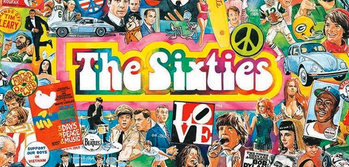 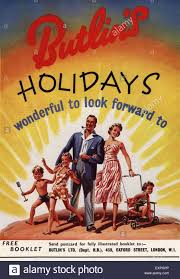 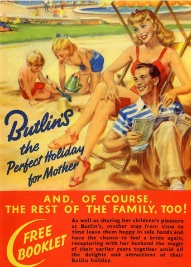 